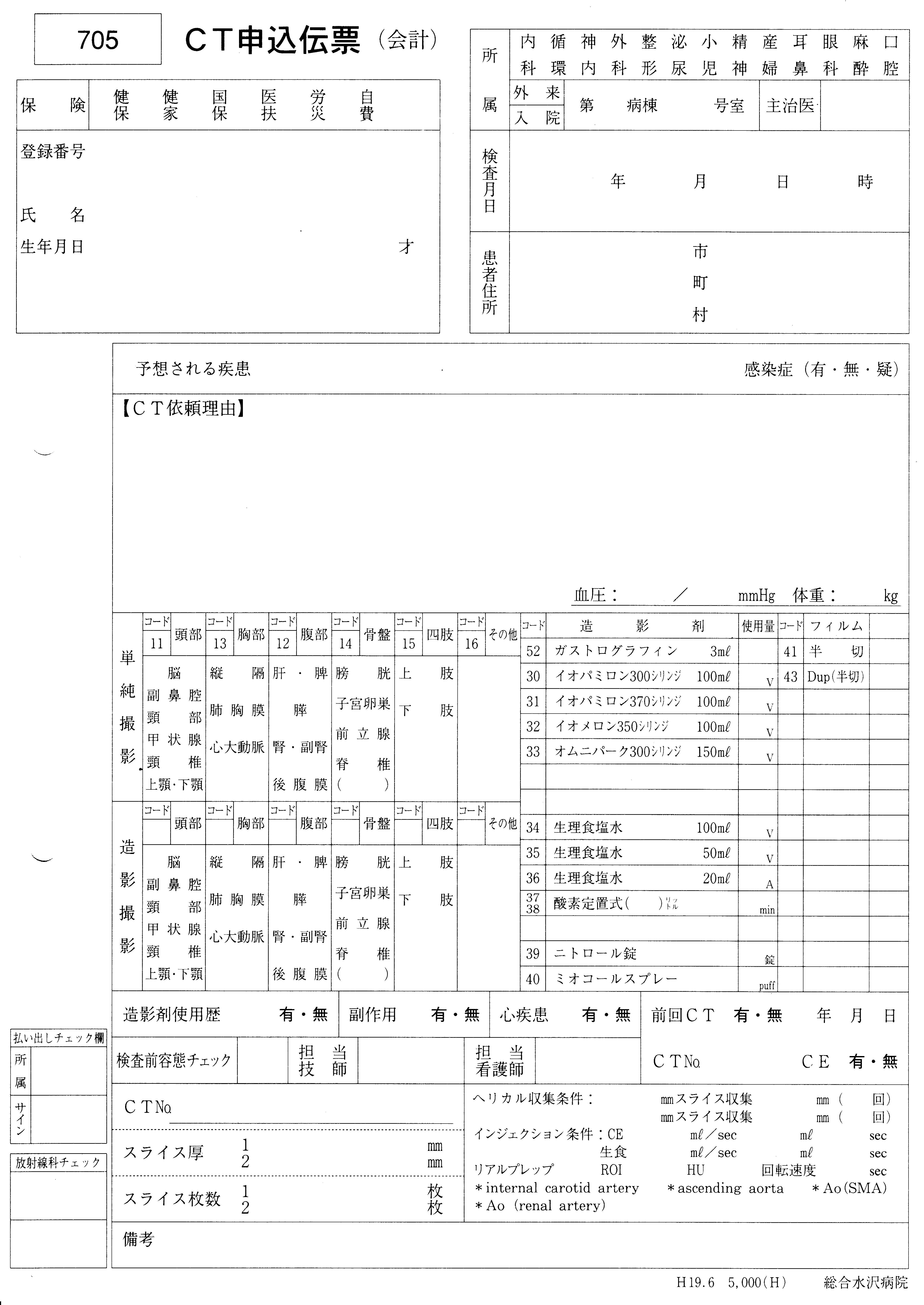 ＊赤枠の部分をご記入下さい。　　　　　　　　　　　　　　　　　　　　奥州市総合水沢病院　放射線科